Thank you for your application for funding through the 2018 Clubs for Cumberland ClubGRANTS Scheme (Category 1). The Clubs for Cumberland ClubGRANTS Local Committee received a total of 140 applications and careful consideration was given to each application.I am delighted to advise you that Clubs for Cumberland ClubGRANTS Local Committee has decided to support your application:Application Number: CLUBGRANTS2018116 Project Title: Autism Active Kids Cumberland All projects are to be completed by 31 August 2019. A copy of the Guidelines can be viewed online at www.cumberland.nsw.gov.au/clubgrants Proof of InsuranceThe Clubs for Cumberland ClubGRANTS Scheme Guidelines require all successful applicants to maintain appropriate insurance for the entire period the funded project will be delivered (1 September 2018 – 31 August 2019). Successful applicants must submit proof of relevant insurance before the funds can be transferred to the successful applicant. Proof of insurance is required by 5pm 15 August 2018. PaymentThe funds will be transferred to your organisation’s bank account using the details on your application form. This will occur by the 31 August 2018. Note: Payment will not be made until proof of insurance is submitted.Presentation CeremonyI would like to invite you and members of your organization to attend the official presentation ceremony for the 2018 Clubs for Cumberland ClubGRANTS Scheme. The ceremony will take place on Wednesday 22 August 2018. Time: 10am for a 10:30am start – 12 noonVenue: Starlight Room, Wenty Leagues Club,50 Smith Street Wentworthville 2145Free parking is available on site. Please confirm your attendance by 4pm on 16th August 2018 online: https://2018clubgrantpresentationceremony.eventbrite.com.auNote: Photo Identification (e.g. driver’s license) is required to enter the premises.Attached is the ‘Feedback Summary for the 2018 Clubs for Cumberland ClubGRANTS Scheme’. It includes feedback on the main strengths and weaknesses of applications for the 2018 Clubs for Cumberland ClubGRANTS Scheme. This document is compiled to assist organisations with their future grant applications.Cumberland Council Grants BulletinIf you would like to receive information about upcoming grant opportunities, sign up to the monthly Cumberland Grants Bulletin. The bulletin is sent by Cumberland Council staff. To sign up please go to www.cumberland.nsw.gov.au/grants.Again congratulations, I am confident that the project will be greatly appreciated by the community.If you have any further questions about the Clubs for Cumberland ClubGRANTS Scheme please contact me on 02 8757 9800 or grants@cumberland.nsw.gov.au Yours faithfully,Marie SesayConvener, Clubs for Cumberland ClubGRANTS Committee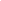 